№ 9 от 03.03.2021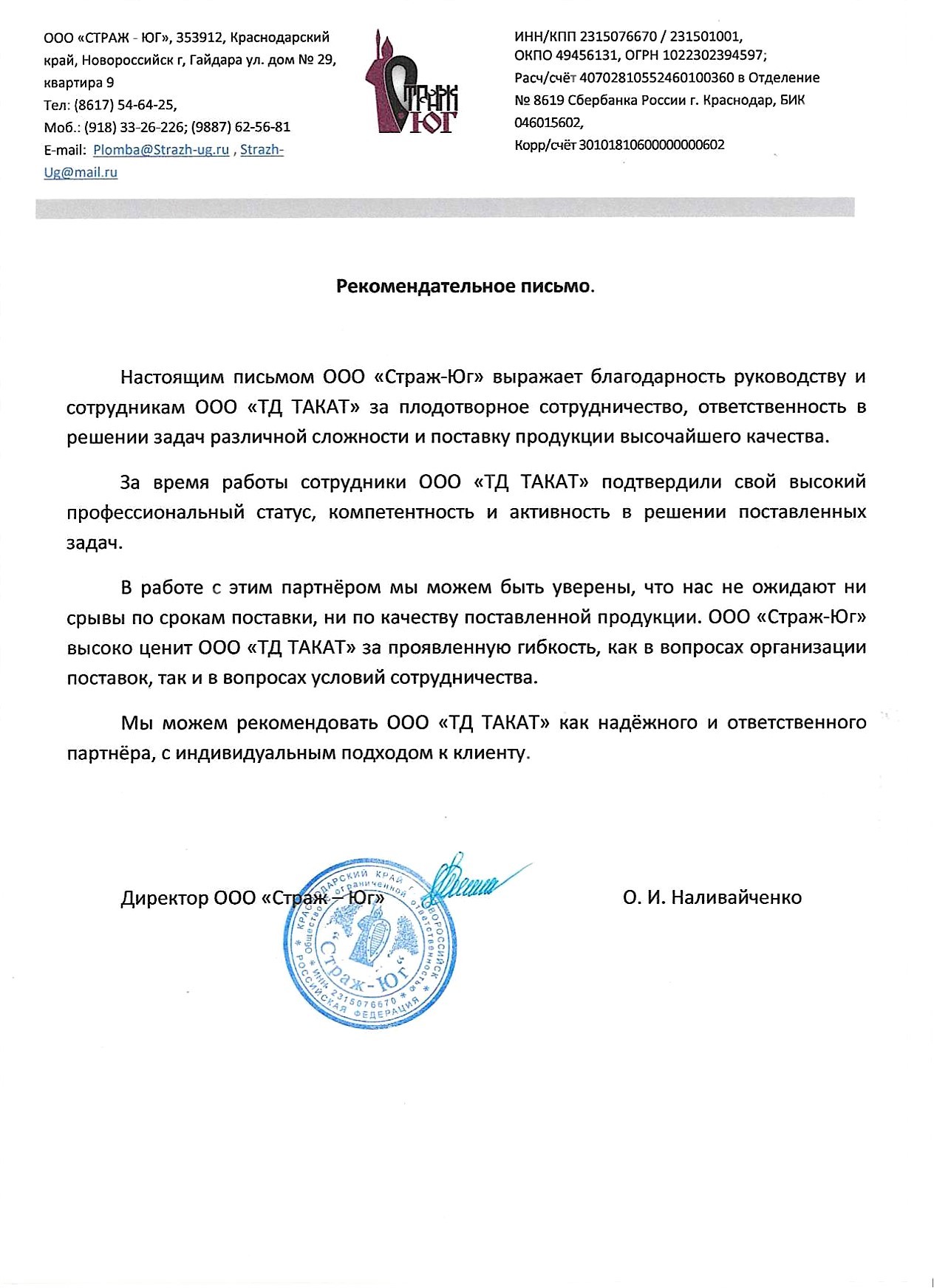 